Questionnaire ApidaeA retourner avant le 05/11/2021Questionnaire
Nom de la fiche :
Type : ActivitéIdentificationPrestataire d'activités:Moyens de communication : Adresse : Entité de gestionEntité de gestion:ContactsContacts :PrésentationDescriptif court (maxi 255 caractères):Descriptif en anglais :Descriptif détaillé : Descriptifs thématisés : Activités sportives:Cocher les critères correspondant à votre offre:Catégories:Cocher les critères correspondant à votre offre:Durée de la séance : Nombre de jours : LocalisationGéolocalisation :Latitude :Longitude :PrestationsServices:Cocher les critères correspondant à votre offre:Types de clientèle:Cocher les critères correspondant à votre offre:Nb pers min pour tarif groupe : Taille groupe max : Âge min : Âge max : Complément accueil :Langues parlées:Cocher les critères correspondant à votre offre:Animaux acceptés : Oui/NonOuverturePériodes d'ouvertures :Jours fériés de fermeture : Ouvert toute l'année : Oui / NonTarifsPour un tarif unique, saisir la même valeur dans le champ Minimum et Maximum.Pour un tarif « à partir de », saisir la valeur uniquement dans le champ Minimum.Du :		 Au :		Modes de paiement:Cocher les critères correspondant à votre offre:Complément tarifs :Gratuit pour les moins de : MultimédiasNous vous remercions de nous transmettre tout type de multimédia (photo numérique 10 Mo max format paysage, lien webcam, fichier PDF 10 Mo max, vidéo) de préférence par mail ou autre support numérique (CD, DVD).
J’accepte que ma photo soit utilisée sur les supports de communication de l’office de tourisme Cévennes d’Ardèche afin de participer à la 
promotion globale de la destination.GestionTypologies promo Apidae:Cocher les critères correspondant à votre offre:Les informations que nous collectons dans la Base Apidae sont nécessaires pour communiquer vos offres touristiques et les diffuser auprès de 
tout public intéressé ou à la recherche de renseignements. Cette diffusion s’inscrit dans une mission de service public de valorisation du territoire touristique concerné et profite à la société de façon générale, qu’il s’agisse des acteurs économiques du tourisme que des citoyens qui recherchent de l’information touristique. Par exemple, votre nom et vos coordonnées peuvent être nécessaires pour que le public vous contacte, pour effectuer une réservation, obtenir des éléments complémentaires sur vos offres touristiques. Parce que ces données sont le plus souvent rendues publiques et/ou qu’il s’agit d’informations en lien avec une activité associative, commerciale ou professionnelle, nous considérons que leur utilisation et leur diffusion ne portent pas atteinte à vos droits et libertés. 

À tout moment, vous pouvez faire supprimer ou modifier vos données personnelles en nous contactant par mail à contact@cevennes-
ardeche.com 

Pour rappel, Cévennes d’Ardèche englobe les communautés de communes Beaume Drobie et Pays des Vans en Cévennes. Tous les professionnels hors territoire doivent être partenaires de leur office de tourisme référent (=territoire de votre communauté de communes) afin de pouvoir être partenaire de l’office de tourisme Cévennes d’Ardèche. Si sur nos éditions ou pages web, vous constatez la moindre erreur et/ou si vous souhaitez modifier une information, contactez votre office de Tourisme référent afin qu’il effectue les modifications nécessaires.Fait le ____/____ / ________ 

Signaturebase.apidae-tourisme.com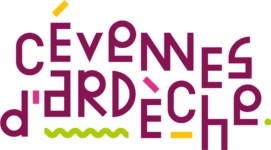 Moyens de communicationCoordonnéesPrécisions (ex: en soirée, hors saison, etc.)TéléphoneMélSite web (URL)Site internet mobilePage facebookGoogle My BusinessCivilitéNomPrénomFonctionMoyens communicationThèmeDescriptifDispositions spéciales COVID 19Bons plansTourisme durableNouveauté 2022PortraitDate de débutDate de finJour de fermetureHorairesLibellé tarifaireMinimum (€)Maximum (€)AdulteAdolescentEnfantTarif uniqueGroupe adultesGroupe enfantsTarif réduit 